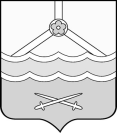 КОНТРОЛЬНО-СЧЁТНАЯ ПАЛАТАШимского муниципального района(Контрольно-счётная палата)ул.Новгородская, д.21, р.п. Шимск, Новгородская обл., Россия, 174150, тел. (81656)54-400   E-mail:  ksp_shimsk@mail.ru             		   __________________________________________________________________________ЗАКЛЮЧЕНИЕ  № 52на проект решения Совета депутатов Шимского городского поселения  «О бюджете Шимского городского поселения на 2023 год и плановый период 2024 и 2025 годов»Заключение Контрольно-счётной палаты Шимского муниципального района на проект решения Совета депутатов Шимского городского поселения «О бюджете Шимского городского поселения на 2023 год и на плановый период 2024 и 2025 годов» (далее - проект решения, проект бюджета) подготовлено в соответствии с требованиями Бюджетного кодекса Российской Федерации (далее-БК РФ), Положением о бюджетном процессе в Шимском городском поселении (далее - Положение о бюджетном процессе), Положением о Контрольно-счётной палате Шимского муниципального района, Соглашением о передаче полномочий по осуществлению внешнего муниципального финансового контроля на 2022 год от 28.12.2021 года № 1/22.1. Общие положенияПроект решения Совета депутатов Шимского городского поселения «О бюджете Шимского городского поселения на 2023 год и плановый период 2024 и 2025годов» с приложениями  № 1-7  поступил в Контрольно-счётную палату Шимского муниципального района  (далее - Контрольно-счётная палата)  15 ноября 2022 года,  что соответствует требованиям ст. 13 Положения о бюджетном процессе.Одновременно с проектом бюджета сельского поселения представлены следующие документы и материалы:пояснительная записка к  проекту бюджета городского поселения на 2023 год и плановый период 2024 и 2025 годов;  основные  направления бюджетной и налоговой политики в Шимском городском поселении на 2023 год и на плановый период 2024 и 2025 годов;предварительные итоги социально-экономического развития Шимского городского поселения за 9 месяцев 2022 года и ожидаемые итоги социально-экономического развития Шимского городского поселения за 2022 год;постановление Администрации Шимского муниципального района от 25.10.2022 № 257 «Об одобрении уточненного прогноза социально-экономического развития Шимского городского поселения на 2023-2025 годы» (далее по тексту – уточненный прогноз социально-экономического развития поселения);верхний предел муниципального внутреннего долга Шимского городского поселения  по состоянию на 1 января 2024года, на 1 января 2025 года, на 1 января 2026 года; оценка ожидаемого исполнения бюджета Шимского городского поселения за 2022 год;паспорта муниципальных программ Администрации Шимского муниципального района (проекты изменений в указанные паспорта);реестр источников доходов бюджета Шимского городского поселения;прогноз основных характеристик бюджета Шимского городского поселения на 2023 год и на плановый период 2024 и 2025 годов,иные документы и материалы:паспорта муниципальных программ Администрации Шимского муниципального района (проекты изменений в указанные паспорта);- порядок и методика планирования бюджетных ассигнований бюджета Шимского городского поселения на 2023 год и на плановый период 2024 и 2025 годов (приказ Комитета финансов Администрации Шимского муниципального района от 01.11.2022 № 75),проект Постановления Администрации муниципального района «Об утверждении бюджетного прогноза Шимского городского поселения на период до 2028 года»,- Методика расчета объема передаваемых полномочий из бюджета Шимского городского поселения в бюджет муниципального района по осуществлению внешнего муниципального финансового контроля,- распределение бюджетных ассигнований по разделам, подразделам классификации расходов бюджета городского поселения на 2023 год и на плановый период 2024 и 2025 годов.Состав документов и материалов, предоставленных одновременно с проектом решения о бюджете на 2023 год и плановый период 2024 и 2025 годов и их содержание, соответствуют требованиям статьи 184.2 Бюджетного кодекса Российской Федерации и статьи 14 Положения о бюджетном процессе. Формирование доходов и расходов бюджета Шимского городского поселения (далее-бюджет поселения) произведено в соответствии с порядком формирования и применения кодов бюджетной классификации Российской Федерации, их структуре и принципах назначения. При сравнении плановых показателей по доходам и расходам бюджета поселения на 2023 год с соответствующими показателями бюджета поселения на 2022 год использовались данные первоначально утвержденного бюджета поселения  на 2022 год (далее - первоначальный бюджет 2022 года) и уточненного бюджета поселения на 2022 год (далее - уточненный бюджет 2022 года).В ходе проведения экспертно-аналитического мероприятия проанализирован процесс планирования соответствующих показателей проекта бюджета, осуществленный Администрацией Шимского муниципального района - главным администратором средств бюджета поселения, проверена обоснованность расчетов показателей проекта бюджета поселения, а также оценено состояние нормативно-правовой и методической базы, регулирующей порядок формирования и расчетов основных показателей проекта бюджета поселения.2. Основные характеристики бюджета поселенияСогласно проекту решения, значения по основным характеристикам бюджета поселения следующие (Таблица 1):Таблица 1, тыс. рублейДоходы бюджета поселения на 2023 год прогнозируются в объеме 27234,4 тыс. рублей или с сокращением к первоначальному бюджету 2022 года ( 31993,2  тыс. рублей) на 14,9 процента (к ожидаемому исполнению за 2022 год доходы уменьшены   на 51,1 процента). Расходы бюджета поселения на 2023 год прогнозируются в объеме 27234,4 тыс. рублей или с сокращением  к первоначальному бюджету 2022 года (31993,2  тыс. рублей) на 14,9 процента (к ожидаемому исполнению за 2022 год расходы уменьшены на 52,0 процента).  В 2023-2025 годах –бюджет поселения сбалансирован по доходам и расходам.Прогнозируется наличие дефицита бюджета поселения  по ожидаемой оценке за 2022 год  в размере 1018,9 тыс. рублей. В 2024 году доходы и расходы бюджета поселения планируются со снижением к 2023 году в равном размере-  на 4,3 процента, в 2025 году – с ростом к 2024 году на 2,7 процента.В 2023году  и плановом периоде в 2024-2025 годах бюджет поселения прогнозируется без дефицита.3. Доходы бюджета поселенияПрогноз поступлений налоговых и неналоговых доходов сформирован на основе расчетов, представленных 4 главными администраторами доходов бюджета поселения, одобренного прогноза социально-экономического развития и с учетом Основных направлений бюджетной и налоговой политики. В соответствии с внесением изменений в пункт 3 статьи 1841 БК РФ перечень главных администраторов доходов бюджета поселения в соответствии с общими требованиями, установленными статьи 160.1. БК РФ  (представлено Распоряжение Администрации поселения от 12.11.2021 № 291-рг (с учетом внесенных мизменений), ранее утверждался решением о бюджете.Динамика доходов бюджета поселения за 2023-2025 годы приведена в Таблице 2:Таблица 2тыс. рублей*к ожидаемому исполнению за 2022 годПри прогнозировании доходов главными администраторами доходов бюджета поселения использовались показатели Прогноза социально- экономического развития с учетом Основных направлений бюджетной и налоговой политики, форм статистической налоговой отчетности, иной аналитической информации, учитывались изменения законодательства, принимались во внимание меры, принимаемые по улучшению администрирования доходов.Перечень изменений в федеральное и региональное законодательство о налогах и сборах приведен в Основных направлениях бюджетной и налоговой политики, в том числе:с 1 января 2023 вводится институт Единого налогового счёта (ЕНС), в рамках которого для каждого налогоплательщика консолидируются в единое сальдо расчётов с бюджетом все подлежащие уплате и уплаченные с использованием единого налогового платежа налоги (Федеральный закон от 14 июля 2022 года № 263-ФЗ «О внесении изменений в части первую и вторую Налогового кодекса Российской Федерации»);с 1 января 2023 года предусмотрена индексация ставок акцизов на подакцизную продукцию (алкогольную продукцию с объемной долей этилового спирта свыше 9 процентов, автомобильный бензин, дизельное топливо и моторные масла для дизельных и (или) карбюраторных (инжекторных) двигателей) на 4 процента (статья 193 Налогового кодекса РФ);доходы в виде материальной выгоды, полученные в 2021-2023 годах, не облагаются НДФЛ; налог, который налоговый агент удержал с материальной выгоды, полученной в 2021-2022 годах, возвращается им в установленном порядке как излишне удержанный (Федеральный закон от 26.03.2022 № 67- ФЗ);проценты по вкладам (остаткам на счетах) в российских банках, полученные в 2021 и 2022 годах, не облагаются НДФЛ; с 2023 года меняется расчет процентов по вкладам (остаткам на счетах) для целей НДФЛ (для определения суммы, сверх которой проценты облагаются налогом, используется максимальная ключевая ставка Банка России из действовавших на 1-е число каждого месяца в году) (Федеральный закон от 26 марта 2022 года № 67-ФЗ);на 2023 год повышен коэффициент, используемый для расчета суммы фиксированного авансового платежа по налогу на доходы физических лиц для иностранных граждан в Новгородской области, с 2,3 до 2,95 процента (областной закон от 26.09.2022 № 186-03 «Об установлении коэффициента, отражающего региональные особенности рынка труда на территории Новгородской области, на 2023 год» вступает в силу с 01.01.2023);снижена налоговая ставка по налогу, взимаемому в связи с применением упрощенной системы налогообложения, для налогоплательщиков, осуществляющих деятельность в области информационных технологий: с 6 до 1 процента для налогоплательщиков, выбравших в качестве объекта налогообложения доходы; с 15 до 5 процентов - для налогоплательщиков, выбравших в качестве объекта налогообложения доходы, уменьшенные на величину расходов (областной закон от 30.08.2022 № 169-03 «О внесении изменений в областной закон «О ставке налога, взимаемого в связи с применением упрощенной системы налогообложения», норма распространяется на правоотношения, возникшие с 01.01.2022, и действует по 31.12.2024 включительно);по упрощенной системе налогообложения на 2023 – 2025 годы увеличены нормативы отчислений в бюджеты муниципальных районов и городских округов  Новгородской области: в 2023 году до 80 процентов, в 2024 году до 90 процентов, в 2025 году – 100 процентов.Параметры налоговых и неналоговых доходов  бюджета поселения  на 2023 год и на плановый период  2024–2025 годов приведены в Таблице 3:                                                                                              Таблица 3, тыс. рублейВ составе доходов бюджета поселения налоговые и неналоговые доходы составляют 2023 году 85,3 процента (23235,0 тыс. рублей), в 2024 году 94,0 процента (24482,9 тыс. рублей), в 2025 году 94,1 процента (25197,2 тыс. рублей).По сравнению с первоначальным планом  на 2022 год, прогнозируемые в 2023 году налоговые и неналоговые доходы увеличатся  на 3292,8 тыс. рублей или на 16,5 процентов  за счет значительного увеличения поступления доходов от  акцизов (60,5 процентов), по налогу на доходы физических лиц (на 19 процентов).Первоначальный план по налоговым и неналоговым доходам на 2022 год в течение года не изменился и составил  19942,2 тыс. рублей (в редакции решения о  бюджете поселения  от 06.10.2022 № 69).Ожидаемое исполнение бюджета поселения по налоговым и неналоговым доходам в 2022 году составит 22413,7 тыс. рублей или 112,4 процента первоначального и уточненного бюджета поселения. Прогноз поступлений акцизов по подакцизным товарам (продукции), производимым на территории Российской Федерации спрогнозирован по нормативу 0,0798 процента.  В 2023 году прогнозируется поступления акцизов  на сумму 2253,4 тыс.рублей, в 2024 году  - 2368,4 тыс. рублей, в 2025 году  - 2550,7 тыс. рублей.Поступления акцизов, зачисляемые в бюджет поселения, идут на формирование муниципального дорожного фонда.Объем поступлений налога на доходы физических лиц прогнозируется на 2023 год в сумме 8344,0 тыс. рублей, в 2024 году – 8744,5 тыс. рублей, в 2025 году – 9173,0 тыс. рублей.Поступление налога на имущество физических лиц на 2023-2025 годы прогнозируется исходя из суммы начисленного налога по поселению,  улучшения администрирования, переоценки  стоимости жилья, дополнительного поступления налога за счёт снижения недоимки.Объём налога на имущество физических лиц на 2023 год прогнозируется в сумме 1350,0 тыс. рублей, 2024 год  - 1361,0 тыс. рублей, 2025 год – 1372,0 тыс. рублей.Расчёт суммы земельного налога на 2023-2025 годы произведён исходя из суммы ожидаемого поступления налога за 2022 год, с уточнением налоговой базы  исходя из кадастровой оценки земли,  дополнительного поступления налога за счёт снижения недоимки,  проведения работы с гражданами по оформлению документов и регистрации собственности на  земельные участки. Объём земельного налога прогнозируется на 2023  в сумме 4680,0 тыс. рублей, 2024 год – 5251,0 тыс. рублей, 2025 год – 5300,0 тыс. рублей.В расчетах прогноза доходов  бюджета сельского поселения на 2023оду, 2024 году,2025 году планируется поступление  неналоговых доходов в сумме 6283,6 тыс. рублей, 6414,0 тыс. рублей , 6444,0 тыс. рублей соответственно, или с увеличением к предыдущему периоду в 2023 году на 1108,6 тыс. рублей (к первоначальному плану 2022 года) , в 2024 году - на 130,4 тыс. рублей, в 2025 году – на 30,0 тыс. рублей. В проекте бюджета поселения  предусмотрены безвозмездные поступления (Таблица 4):Таблица 4,тыс. рублейБезвозмездные поступления из областного бюджета на 2023 год запланированы в соответствии с распределением межбюджетных трансфертов, предусмотренных проектом областного бюджета в первом чтении, в сумме 3999,4 тыс. рублей (33,2 процента к первоначальному бюджету на 2022 год), в том числе: дотации – 0,0 тыс. рублей, субвенции – 0,0 тыс. рублей, субсидии – 3999,4 тыс. рублей (33,2 процента).В 2023 году структура безвозмездных поступлений из областного бюджета выглядит следующим образом: субсидии – 100,0  процентов.Для финансового обеспечения с целью софинансирования расходных обязательств субъектов Российской Федерации, связанных с реализацией федеральной целевой программы "Увековечение памяти погибших при защите Отечества на 2019 - 2024 годы" прогнозируется поступление субсидии (Таблица 5):Таблица 5, тыс. рублейДля финансового обеспечения муниципального дорожного фонда в бюджет поселения прогнозируется поступление субсидии (Таблица 6):Таблица 6, тыс. рублейДля финансового обеспечения с целью на софинансирования расходных обязательств, связанных с реализацией приоритетного регионального проекта «Народный бюджет» прогнозируется поступление субсидии (Таблица 7):Таблица 7, тыс. рублейПри проверке планируемых показателей бюджета поселения по доходам установлено, что:- прогнозирование доходов бюджета поселения осуществлено в соответствии с нормами, установленными статьей 174.1 БК РФ;- при формировании перечня видов доходов и нормативов отчислений соблюдены требования, определенные статьями 41, 42, 61.2, 62 БК РФ;- бюджетная классификации доходной части бюджета, определённая в приложениях к проекту решения о бюджете, соответствует установленной Приказом Минфина России от 17.05.2022 N 75н "Об утверждении кодов (перечней кодов) бюджетной классификации Российской Федерации на 2023 год (на 2023 год и на плановый период 2024 и 2025 годов)".Все прогнозируемые показатели доходной части бюджета поселения отражены в Приложении 1  к проекту решения Совета депутатов Шимского городского поселения  «Прогнозируемые поступления доходов в бюджет Шимского городского  поселения  на 2023 год и на плановый период 2024 и 2025 годов» и реестре источников доходов бюджета Шимского городского поселения.4. Расходы бюджета поселенияСтруктура и динамика расходов бюджета поселения по разделам классификации расходов бюджетов характеризуется следующими данными (Таблица 8):Таблица 8, тыс. рублей* В редакции от 06.10.2022 года **В графе 4 отклонения определены как разница между данными уточненного бюджета 2022 года и первоначального бюджета 2022 года; в графе 5 отклонения определены как разница между данными проекта бюджета и данными первоначального бюджета 2022 года; в графах 6,7 отклонения определены в зависимости от показателей предыдущего года.Планирование бюджетных ассигнований бюджета поселения осуществлено в соответствии с Порядком и методикой планирования  бюджетных ассигнований бюджета  Шимского городского поселения на 2023 год и на плановый период 2024 и 2025 годов (далее - Порядок и методика планирования бюджетных ассигнований), утвержденного Приказом комитета финансов от 01.11.2022 № 75.Расходы бюджета поселения  на 2023 год планировались на уровне расходов первоначального бюджета 2022 года с учетом изменения структуры расходов, индексации отдельных видов расходов, отраслевых изменений и особенностей, установленных	Порядком и методикой планирования бюджетных ассигнований.Расходы бюджета поселения на плановый период 2024-2025 годов планировались на уровне рассчитанных ассигнований на 2023 год с учетом резервирования отдельных расходов в составе условно утвержденных расходов.Расходы бюджета поселения в 2023 году по сравнению с первоначальным бюджетом 2022 года сократились на  4758,8 тыс. рублей, к уточненному бюджету 2022 года -увеличены на 26110,5 тыс. рублей в основном за счет  изменения субсидирования из областного бюджета муниципального дорожного фонда. Увеличение расходов в 2023 году к первоначальному бюджету 2022 года имеет место по разделам: «Жилищно-коммунальное хозяйство» (3017,1 тыс. рублей), «Культура, кинематография» (65,0 тыс. рублей), «Национальная безопасность и правоохранительная деятельность» (55,1 тыс. рублей), « Социальная политика» (14,3 тыс. рублей).Уменьшение расходов к первоначальному бюджету 2022 года составит по разделам:  «Национальная экономика» (7631,2 тыс. рублей), «Физкультура и спорт» (150,0 тыс. рублей), «Общегосударственные вопросы» (129,1тыс. рублей).В структуре общего объема расходов бюджета поселения наибольший удельный вес, как и в предыдущие годы, в 2023-2025 годах занимают расходы на исполнение вопросов местного значения по разделам «Жилищно-коммунальное хозяйство» (71,3 процента), Национальная экономика» (21,7 процента), «Общегосударственные вопросы» (2,9 процента), «Национальная безопасность и правоохранительная деятельность»  (1,7 процента). Бюджетные ассигнования бюджета поселения по разделу 01 «Общегосударственные расходы» распределены по разделам и  подразделам следующим показателями:   тыс.рублей По подразделу 0103 «Функционирование законодательных  (представительных) органов государственной власти  и представительных органов муниципальных образований» предусмотрены  денежные  средства на  хозяйственное  обеспечение деятельности Совета депутатов Шимского городского поселения  на 2023 год 20,0 тыс. рублей,  в плановом периоде 2024 и 2025 годов  по 25,0тыс.рублей ежегодно. По   подразделу 0104 «Функционирование Правительства Российской Федерации, высших исполнительных органов государственной власти субъектов Российской Федерации, местных администраций»  запланированы межбюджетные трансферты бюджету муниципального района на осуществление полномочий по внешнему муниципальному финансовому контролю. Сумма межбюджетных трансфертов  составит на 2023 год  273,9тыс.рублей, в  плановом  периоде 2024 и  2025 годов межбюджетные трансферты не предусмотрены. По подразделу 0111«Резервный фонд»  предусмотрены бюджетные ассигнования на 2023 год в сумме 100,0 тыс. рублей.Пунктом 16 проекта решения в составе расходов бюджета сформирован резервный фонд, предназначенный для исполнения расходных обязательств, в случае недостаточности доходов бюджета для финансового обеспечения расходных обязательств на 2023 год в сумме 100,0 тыс. рублей.	Размер резервного фонда  составит 0,4 % от общего объема расходов бюджета городского поселения на 2022 год, что соответствует требованиям пункта 3 статьи 81 Бюджетного кодекса РФ (не может превышать 3 процента утвержденного указанными законами (решениями) общего объема расходов).По подразделу 0113«Другие общехозяйственные расходы» предусмотрены средства на :Расходы бюджета на плановый период 2024-2025 годов определены c учетом резервирования отдельных расходов в составе условно утвержденных расходов: в 2024 году 1515,0 тыс. рублей, в 2025 году 2208,0 тыс. рублей.Бюджетные ассигнования бюджета поселения по разделу  03  «Национальная безопасность и правоохранительная деятельность» характеризуются следующими данными:тыс. рублей	По подразделу 03 10 «Защита населения и территории от чрезвычайных ситуаций природного и техногенного характера, пожарная безопасность» предусмотрены расходы   на  обеспечение первичных мер пожарной безопасности на территории  поселения на 2023 год – 240,2тыс.рублей  и  на плановый период 2024 и 2025 годов по 293,0тыс.рублей ежегодно.По подразделу 03 14 «Другие вопросы в области национальной безопасности и правоохранительной деятельности» предусмотрены расходы на повышение эффективности контроля обстановки в оживлённых общественных местах городского поселения (приобретение, установка и обслуживание  видеокамер в общественных местах) на 2023 год в сумме 214,0тыс.рублей, на 2024 год-895,0тыс.рублей,на 2025 год – 215,0тыс.рублей.Бюджетные ассигнования бюджета поселения по разделу 04 «Национальная экономика» в проекте бюджета характеризуется следующими данными:   тыс. рублей          По подразделу 04 09 «Дорожное хозяйство (дорожные фонды)» в рамках  муниципальной  программы  «Совершенствование и развитие сети   автомобильных  дорог Шимского  городского поселения»  предусмотрены бюджетные  ассигнования :тыс. рублейВ проекте решения о бюджете  муниципальный дорожный фонд Шимского городского поселения спрогнозирован за счет 3-х источников: отчислений от акцизов на автомобильный и прямогонный бензин, дизельное топливо,  поступлений в виде субсидий из областного бюджета на осуществление дорожной деятельности и софинансирование субсидии на осуществление дорожной деятельности в отношении автомобильных дорог общего пользования местного значения из бюджета Шимского городского поселения.  Объем дорожного фонда, указанный в п. 16 проекта решения о бюджете  предусматривается в следующих размерах: в 2023 году- 4616,4 тыс. рублей, в 2024 году 3944,4 тыс. рублей, в 2025 году 4126,7 тыс. рублей. Уменьшение  размера муниципального дорожного фонда Шимского городского поселения  обусловлено уменьшением предоставления субсидии из  областного дорожного фонда.По подразделу 0412 «Другие вопросы в области национальной экономики» предусмотрены расходы на реализацию мероприятий муниципальных программ:- «Развитие системы управления имуществом в Шимском  городском  поселении»,   в 2023-2025 годах предусмотрены бюджетные средства на реализацию мероприятий по обеспечению эффективного использования муниципального имущества, по осуществлению регистрации  права муниципальной собственности, по проведению кадастровых работ в отношении  земельных участков:  в 2023 году- 344,0 тыс. рублей, в 2024 -2025 годах - 444,0 тыс. рублей ежегодно.- «Градостроительная  политика  на территории Шимского городского поселения», предусмотрены средства на реализацию полномочий в сфере территориального планирования и зонирования, на описание границ населённых пунктов Шимского городского поселения и территориальных зон, внесение сведений о границах в государственный реестр недвижимости, на разработку и утверждение документации по планировке территории на 2023 год- 950 тыс.рублей, на 2024 год - 1210,0 тыс.рублей, на 2025 год - 1220,0 тыс.рублей. Бюджетные ассигнования бюджета поселения по разделу 05 «Жилищно-коммунальное хозяйство»  характеризуются следующими показателями:  тыс. рублейВ общей сумме бюджетных ассигнований расходы учтены и распределены следующим образом:По подразделу 05 01 «Жилищное хозяйство»:тыс. рублейПо подразделу 05 02 «Коммунальное хозяйство»:тыс. рублейПо подразделу 05 03 «Благоустройство»:В рамках реализации муниципальной программы «Развитие и совершенствование благоустройства территории Шимского городского поселения» общественную территорию  «Центральная площадь ул. Ленина»   предлагается благоустроить без учета требований общественного участия в процессе благоустройства, утвержденных Правилами благоустройства территории Шимского городского поселения (далее-Правила) (п. 21 «Общественное участие в процессе благоустройства» Правил), а именно обсуждение проекта и общественного контроля, в рамках принятия проекта бюджета предлагается включить бюджетные ассигнования на реализацию программного мероприятия: установка качелей стоимостью 200,0 тыс. рублей.  Учитывая тот факт, что общественная территория «Центральная площадь ул. Ленина» (её пешеходная часть) не исключает возможности проезжей части автотранспорта на её территорию и  установление  на её площади малых архитектурных форм (качели и диваны), как  оборудование (устройства) для игр детей и отдыха взрослого населения (пункты 1, 11 Правил),   требует полных ограничений доступа на её территорию транспортных средств, что в рамках реализации проекта муниципальной программы не учитывается. Следует отметить на неоднократное замечание, сделанное Контрольно-счётной палатой по нерациональному размещению элементов благоустройства на центральной площади в результате проведения экспертиз проектов внесения изменений в Решения Совета депутатов Шимского городского поселения от 20.12.2021 № 43 (Заключение № 25 от 22.06.2022 (исх. № 111, Заключение № 33 от 29.07.2022 (исх. № 134), однако, данные замечания не учитываются и в рамках проекта бюджета на 2023 го и на плановый период 2024-2025 годов. Предложение: Принять к исполнению установленные требования Правил благоустройства территории Шимского городского поселения в части определения объектов благоустройства и рациональности размещения на них элементов благоустройства относительно её расположенности, поскольку нахождения её в торговой зоне не вполне соотносится с местом игр для детей и отдыха взрослого населения.По подразделу 05 05 «Другие вопросы в области  жилищно-коммунального хозяйства»:Бюджетные ассигнования бюджета поселения по разделу 07 «Образование» характеризуются следующими данными: тыс. рублейПо подразделу 07 07 «Молодёжная политика» бюджетные ассигнования  планируется направить на реализацию программы патриотического воспитания детей и молодёжи поселения. Бюджетные ассигнования бюджета поселения по разделу 08 «Культура, кинематография» характеризуются следующими показателями:тыс. рублейБюджетные ассигнования по подразделу «Культура» планируется направить на проведение мероприятий, способствующих развитию культуры на территории Шимского городского поселения.Расходы бюджета поселения по разделу 10 «Социальная политика» характеризуются следующими данными:  тыс. рублей     Бюджетные ассигнования по подразделу «Пенсионное обеспечение» планируется направить  на выплату доплаты к пенсиям лицам замещающим муниципальные должности и муниципальным служащим за выслугу лет.  Объем бюджетных ассигнований, направляемых на исполнение публичных нормативных обязательств, указанный в п. 11 проекта решения о бюджете  предусматривается в следующих размерах: в 2022 -2025 годах – 156,7  тыс. рублей ежегодно.      Бюджетные ассигнования бюджета поселения по разделу 11 «Физическая культура и спорт» характеризуются следующими данными: тыс. рублей         Бюджетные ассигнования по подразделу «Массовый спорт»  планируется направить на проведение массовых спортивных мероприятий.  5. Анализ формирования бюджета поселения в программном формате, с учетом  реализации национальных проектов и непрограммным направлениямПри планировании расходной части бюджета поселения в основу взят  программно-целевой метод планирования.Проектом бюджета предусмотрено финансирование в 2023 году 14 муниципальных программ Шимского городского поселения (далее муниципальные программы) в объёме – 26860,5 тыс. рублей,  в 2024 году в объёме  24543,9 тыс.рублей, в 2025 году в объёме – 24565,2 тыс. рублей, что составляет в объёме расходов бюджета поселения 98,6 процентов, 94,2 процентов и 91,7 процентов соответственно.Показатели финансового обеспечения муниципальных программ Уторгошского поселения на период 2023- 2025 годов представлены в Таблице 9.Таблица 9,тыс. рублейВ проекте бюджета городского поселения бюджетные ассигнования предусмотрены на реализацию 14 муниципальных программ из 14 утвержденных Перечнем (Распоряжение Администрации Шимского муниципального района от 10.10.2022 № 196-рз «Об утверждении перечня муниципальных программ Шимского городского поселения»)Проектом бюджета предусматриваются бюджетные ассигнования на реализацию одного национального проекта «Жилье и городская среда» в рамках  федерального проекта «Формирование комфортной городской среды» - в 2023 году в сумме 178,1тыс.рублей,  в плановом периоде  по 212,5 тыс.рублей ежегодно.Анализ формирования расходов бюджета по непрограммным направлениям деятельности.В соответствии с проектом решения о бюджете бюджетные ассигнования на осуществление непрограммных направлений деятельности предусмотрены по 3-м  направлениям: на 2022 год в общем объёме 373,9 тыс. рублей, на 2023 год в общем объёме 1515,0 тыс. рублей, на 2024 год в общем объёме 2208,0 тыс. рублей. В 2023 году в рамках непрограммных мероприятий запланированы  передача иных межбюджетных трансфертов бюджету муниципального района из бюджета городского поселения на осуществление отдельных полномочий по внешнему муниципальному финансовому контролю – 273,9 тыс.рублей, которые составляют   73,2% непрограммной части бюджета.6. Дефицит (профицит)  бюджета поселения, муниципальный внутренний долг поселения Бюджет поселения в 2023 году  и  плановом периоде 2024 и 2025 годов сформирован без дефицита.Исходя из пунктов  19 и 20 проекта решения о бюджете верхний предел муниципального долга на 1 января 2024 года, на 1 января 2025 года, на 1 января 2026 года установлен в сумме 0,0 тыс. рублей, в том числе по муниципальным гарантиям планового периода – 0,0 тыс. рублей, требования части 2 статьи 107 БК РФ соблюдены.7. Замечания по формированию бюджета поселения на 2023 год и плановый период 2024 и 2025 годов.Контрольно-счётная палата имеет следующие замечания по содержанию проекта Решения о бюджете поселения:1.  В пункте 10   проекта решения, Приложениях 5-7 к проекту решения  подлежащий к утверждению объем межбюджетных трансфертов, предоставляемых другим бюджетам бюджетной системы Российской Федерации на 2023 год в сумме 273,9 тыс. рублей, в том числе предоставляемые бюджету Шимского муниципального района на возмещение затрат по содержанию штатных единиц, осуществляющих переданные отдельные полномочия Шимского городского поселения по внешнему муниципальному фитнансовому контролю в сумме 273,9 тыс. рублей, что не соответствует объему необходимому на исполнение передаваемых полномочий на основании письма от 28.10.2022 № 168  Контрольно-счётной палаты Шимского муниципального района «Информация» направленного Главе Шимского городского поселения А.В. Харитонову (входящий номер 32 от 28.10.2022 года), где определен необходимый объём иных межбюджетных трансфертов на исполнение полномочий Шимского городского поселения по внешнему муниципальному финансовому контролю в размере 275,9 тыс. рублей.2. В рамках реализации муниципальной программы «Развитие и совершенствование благоустройства территории Шимского городского поселения» общественную территорию  «Центральная площадь ул. Ленина»   предлагается благоустроить без учета требований общественного участия в процессе благоустройства, утвержденных Правилами благоустройства территории Шимского городского поселения (далее-Правила) (п. 21 «Общественное участие в процессе благоустройства» Правил), а именно обсуждение проекта и общественного контроля, в рамках принятия проекта бюджета предлагается включить бюджетные ассигнования на реализацию программного мероприятия: установка качелей стоимостью 200,0 тыс. рублей.  Учитывая тот факт, что общественная территория «Центральная площадь ул. Ленина» (её пешеходная часть) не исключает возможности проезжей части автотранспорта на её территорию и  установление  на её площади малых архитектурных форм (качели и диваны), как  оборудование (устройства) для игр детей и отдыха взрослого населения (пункты 1, 11 Правил),   требует полных ограничений доступа на её территорию транспортных средств, что в рамках реализации проекта муниципальной программы не учитывается. Предложение: Принять к исполнению установленные требования Правил благоустройства территории Шимского городского поселения в части определения объектов благоустройства и рациональности размещения на них элементов благоустройства относительно её расположенности, поскольку нахождения её в торговой зоне не вполне соотносится с местом игр для детей и отдыха взрослого населения.8 . Выводы1. Проект бюджета Шимского городского поселения внесен Комитетом финансов Администрации  Шимского муниципального района на рассмотрение в Совет депутатов Шимского городского поселения с соблюдением сроков, установленных частью 1 статьи 185 БК РФ, статьёй 13 Положения о бюджетном процессе.2. В соответствии с требованиями ч. 4 ст.169 БК РФ, ст. 6 Положения о бюджетном процессе проект бюджета городского поселения  составлен на 3 года: очередной финансовый год и плановый период: на 2023 год и плановый период 2024-2025 годов. 3. Перечень документов и материалов, представленных одновременно с Проектом решения о бюджете, в целом соответствует требованиям статьи 184.БК РФ, Положению о бюджетном процессе.4. В соответствии ср статьёй 184.2 БК РФ к проекту бюджета городского поселения представлены муниципальные программы со сроком реализации планового периода  по 2025 год включительно.6. Проект бюджета городского поселения предлагается к утверждению бездефицитный на 2023 год и плановый период 2024 и 2025 годов.7. В проекте решения о бюджете предусмотрены показатели, определённые частью 3 статьи 184.1 БК РФ и пунктом 1 статьи 12 Положения о бюджетном процессе.8. В проекте решения о бюджете все ограничения, установленные БК РФ, соблюдены.9. Текстовая часть проекта решения о бюджете и Приложений к проекту решения имеет замечания, изложенные в п. 7 настоящего заключения.9. ПредложениеПроект решения Совета депутатов Шимского городского поселения  «О бюджете Шимского городского поселения  на 2023 год и на плановый период 2024 и 2025 годов» рекомендуется к рассмотрению Советом депутатов Шимского городского поселения с учетом устранения замечаний, изложенных в настоящем заключении.ПредседательКонтрольно-счётной палаты                                                С.Н. Никифороваот 22.11.2022  № 189на  № 38 от 15.11.2022Совет депутатов Шимского городского поселенияПоказателиОжидаемое исполнение 2022 годПроект бюджетаПроект бюджетаПроект бюджетаТемп роста к предыдущему году, процентТемп роста к предыдущему году, процентТемп роста к предыдущему году, процентПоказателиОжидаемое исполнение 2022 год2023 год2024 год2025год2023 год2024 год2025 годДоходы55730,227234,426058,926773,248,995,7102,7Расходы56749,127234,426058,926773,248,095,7102,7Дефицит (-) профицит (+)-1018,90,00,00,0хххНаименованиедоходовПервоначальный план на 2022 годОжидаемое исполнение за 2022 годПроект бюджетаПроект бюджетаПроект бюджетаТемп роста к предыдущему году, процентТемп роста к предыдущему году, процентТемп роста к предыдущему году, процентНаименованиедоходовПервоначальный план на 2022 годОжидаемое исполнение за 2022 год2023202420252023*20242025Налоговые и неналоговые доходы, в том числе:19942,222413,723235,024482,925197,2103,7105,4102,9налоговые доходы14767,216215,516951,418068,918753,2104,5106,6103,8неналоговые5175,06198,26283,66414,0 6444,0101,4102,1100,5Безвозмездныепоступления12051,033316,5 3999,41576,01576,012,039,4100,0Всего доходов31993,255730,227234,426058,926773,248,995,7102,7Наименование доходовПервоначальный план на 2022 годОжидаемое исполнение за 2022 годПроект бюджетаПроект бюджетаПроект бюджетаНаименование доходовПервоначальный план на 2022 годОжидаемое исполнение за 2022 годна 2023 годна 2024 годна 2025 годНалоговые и неналоговые доходы, всего19942,222413,723235,024482,925197,2Налоговые доходы14767,216215,516951,418068,918753,2Налог на доходы физических лиц7007,08091,58344,08744,59173,0Акцизы по подакцизным товарам (продукции),  производимым на территории Российской Федерации1403,71438,02253,42368,42550,7в т. ч. доходы от уплаты акцизов на нефтепродукты1403,71438,02253,42368,42550,7Единый сельскохозяйсмтвенный налог445,0343,7324,0344,0357,5Налог на имущество физических  лиц1477,51307,01350,01361,01372,0Земельный налог4434,05035,34680,05251,05300,0Государственная пошлина, сборы0,00,00,00,00,0Неналоговые доходы, из них:5175,06198,26283,66414,06444,0Доходы от компенсации затрат государства0,00,0Доходы от использования имущества,находящегося в государственной имуниципальной собственности4630,01230,25529,65649,05660,0Доходы от продажи материальныхи нематериальных  активов545,0954,8754,0765,0784,0Штрафы, санкции, возмещение ущерба0,013,20,00,00,0НаименованиеПервоначальный план на 2022 годОжидаемое исполнение 2022 годаПроект бюджетаПроект бюджетаПроект бюджетаНаименованиеПервоначальный план на 2022 годОжидаемое исполнение 2022 года2023 год2024 год2025 годБезвозмездные поступления,в том числе12051,033316,53999,41576,01576,0Безвозмездные поступления из бюджетов бюджетной системы Российской Федерации, из них:12051,033116,53999,41576,01576,0Безвозмездные поступления из областного бюджета12051,033116,53999,41576,01576,0Дотации0,00,00,00,00,0Субвенции0,00,00,00,00,0Субсидии12051,030579,03999,41576,01576,0Иные межбюджетные трансферты0,02537,50,00,00,0Прочие безвозмездные поступления0,0200,00,00,00,0Наименование2023 год2024 год2025 годна обустройство и восстановление воинских захоронений 636,40,00,0Наименование2023 год2024 год2025 годна формирование муниципальных дорожных фондов2363,01576,01576,0Наименование2023 год2024 год2025 годна реализацию приоритетного регионального проекта «Народный бюджет»1000,00,00,0ПоказателиРазделБюджет 2022Бюджет 2022Проект бюджетаПроект бюджетаПроект бюджетаПоказателиПервоначальныйУточненный* 2023 год2024 год2025 год1234**5**6**7**Общегосударственные вопросы01919,91248,2790,81998,92644,4Отклонения от предыдущего годах328,3-129,1Национальная оборона020,00,00,00,00,0Отклонения от предыдущего годах0,00,00,00,0Национальная безопасность и правоохранительная деятельность03399,1431,8454,21188,0508,0Отклонения от предыдущего годах0,055,1733,8-680,0Национальная экономика0413541,634031,85910,45598,45790,7Отклонения от предыдущего годах20490,2-7631,2-7943,2192,3Жилищно-коммунальное хозяйство0516395,221647,419412,316441,916998,4Отклонения от предыдущего годах5252,23017,1-2970,4556,5Образование0720,020,020,030,030,0Отклонения от предыдущего годах0,00,010,00,0Культура, кинематография08320,032,0385,0390,0390,0Отклонения от предыдущего годах0,065,05,00,0Социальная политика10142,4149,5156,7156,7156,7Отклонения от предыдущего годах7,114,30,00,0Физкультура и спорт11255,0255,0105,0255,0255,0Отклонения от предыдущего годах0,0-150,0150,0150,0 Условно утвержденные расходы-0,00,00,01515,02208,0Всего расходов-31993,258103,727234,426058,926773,2Отклонения от предыдущего годах26110,5-4758,8-1175,5714,3        Наименование раздела, подраздела2023год2024год2025год01Общегосударственные вопросы790,81998,92644,40103Функционирование законодательных (представительных) органов государственной власти и представительных органов муниципальных образований20,025,025,00104Функционирование Правительства Российской Федерации, высших исполнительных органов государственной власти субъектов Российской Федерации, местных администраций273,90,00,00111Резервные фонды 100,00,00113Другие общегосударственные вопросы (без условно утвержденных расходов)396,91973,92619,4Условно утвержденные расходы0,01515,02208,0Наименование2023год2024год2025годобеспечение деятельности старост городского поселения72,072,072,0выполнение программных мероприятий подпрограмме муниципальной программы  «Совершенствование и развитие местного самоуправления в Шимском городском поселении», из них:  289,5354,7304,0опубликование нормативно-правовых актов  в газете «Шимские вести» (Официальный вестник )169,3200,0150,0уплата членских взносов членов Ассоциации «Совет муниципальных образований Новгородской области»29,430,030,0техническое обслуживание программных продуктов 57,859,059,0иные мероприятия33,065,765,0выполнение программных мероприятий подпрограммы «Повышение эффективности бюджетных расходов Шимского городского поселения» муниципальной программы  «Управление муниципальными финансами в Шимском городском поселении» (техническое обслуживание программных продуктов)35,432,235,4Наименование раздела, подраздела2023 год2024 год2025 год03Национальная безопасность и правоохранительная деятельность454,21188,0508,00310Защита населения и территории от чрезвычайных ситуаций природного и техногенного характера, пожарная безопасность240,2293,0293,00314Другие вопросы в области национальной безопасности и правоохранительной деятельности214,0895,0215,0Наименование раздела, подраздела2023 год2024 год2025 год04Национальная экономика5910,45598,45790,70409Дорожное хозяйство (дорожные фонды)4616,43944,44126,70412Другие вопросы в области национальной экономики1294,01654,01664,0ГодОбъем бюджетных ассигнований направленных на ремонт автомобильных дорог Объем бюджетных ассигнований направленных на ремонт автомобильных дорог Объем бюджетных ассигнований направленных на содержание автомобильных дорогИтогоГодобластной бюджетбюджет поселениябюджет поселенияИтого20232363,0125,02128,44616,420241576,085,02283,43944,420251576,085,02465,74126,7Наименование раздела, подраздела2023 год2024 год2025 год05Жилищно-коммунальное хозяйство19412,316441,916998,40501Жилищное хозяйство2434,02850,02950,00502Коммунальное хозяйство2152,41648,91230,00503Благоустройство13115,910213,011088,40505Другие вопросы в области  жилищно-коммунального хозяйства1710,01730,01730,0Муниципальная программаПодпрограм-маМероприятия муниципальной программы2023 год2024 год2025 год«Развитие системы управления имуществом в Шимском городском поселении»хбюджетные инвестиции на приобретение жилого помещения  для предоставления по договору социального найма1000,01000,01000,0«Развитие системы управления имуществом в Шимском городском поселении»хтекущий ремонт жилых помещений, отнесенных к коммерческому фонду, иные мероприятия330,0230,0330,0«Улучшение жилищных условий граждан и повышение  качества жилищно-коммунальных услуг в  Шимском городском поселении»  «Капитальный ремонт муниципального жилищного фонда Шимского городского поселения»ремонт муниципального жилищного фонда680,01160,01160,0«Улучшение жилищных условий граждан и повышение  качества жилищно-коммунальных услуг в  Шимском городском поселении»  «Капитальный ремонт муниципального жилищного фонда Шимского городского поселения»уплата взносов на капитальный ремонт общего имущества в многоквартирных домах414,0450,0450,0«Энергосбережение и повышение энергетической эффективности в Шимском городском поселении»хтехнологическое присоединение энергопринимающих устройств10,010,010,0ИтогоИтогоИтого2434,02850,02950,0Муниципальная программаПодпрограм-маМероприятия муниципальной программы2023 год2024 год2025 год«Улучшение жилищных условий граждан и повышение  качества жилищно-коммунальных услуг в  Шимском городском поселении»  «Содержание и развитие коммунальной инфраструктуры Шимского городского поселения»предоставление   субсидии юридическим лицам (кроме некоммерческих организаций), индивидуальным предпринимателям, физическим лицам - производителям товаров, работ, услуг на возмещение расходов по предоставлению услуг населению общественной  бани п.Шимск1000,01000,01000,0«Улучшение жилищных условий граждан и повышение  качества жилищно-коммунальных услуг в  Шимском городском поселении»  «Содержание и развитие коммунальной инфраструктуры Шимского городского поселения»реконструкция системы забора воды и системы очистки воды системы водоснабжения по адресу: Новгородская область, Шимский район, р.п.Шимск (Iэтап)977,4418,90,0«Улучшение жилищных условий граждан и повышение  качества жилищно-коммунальных услуг в  Шимском городском поселении»  «Содержание и развитие коммунальной инфраструктуры Шимского городского поселения»ремонт и содержание объектов нецентрализованного водоснабжения175,0230,0230,0ИтогоИтогоИтого2152,41648,91230,0Муниципальная программаПодпрограм-маМероприятия муниципальной программы2023 год2024 год2025 год«Совершенствование и развитие местного самоуправления в Шимском городском поселении»хподдержка ТОС в реализации проектов территориальных общественных самоуправлений, включенных в муниципальные программы развития территорий100,0200,0200,0«Совершенствование и развитие местного самоуправления в Шимском городском поселении»хустановка информационных стендов65,70,00,0«Формирование современной городской среды на территории  Шимского городского поселения на 2018-2025годы»хблагоустройство и содержание   дворовых территорий МКД и на благоустройство общественных территорий325,0325,0325,0«Формирование современной городской среды на территории  Шимского городского поселения на 2018-2025годы»хреализация  федерального проекта «Формирование комфортной городской среды» предусмотрены ассигнования в 2023 году в сумме 178,1тыс.рублей178,1212,5212,5«Развитие системы управления имуществом в Шимском  городском  поселении»хновогоднее украшение р.п. Шимск300,00,00,0«Развитие и совершенствование благоустройства территории Шимского городского поселения»Организация уличного освещения  Шимского городского поселения»освещение  улиц городского поселения4900,05200,05200,0«Развитие и совершенствование благоустройства территории Шимского городского поселения»«Организация озеленения территории Шимского городского поселения»озеленение  территории п. Шимск150,0150,0150,0«Развитие и совершенствование благоустройства территории Шимского городского поселения»Организация содержания воинских  захоронений   на территории Шимского городского поселения»обустройство и содержание воинских захоронений640,70,00,0«Развитие и совершенствование благоустройства территории Шимского городского поселения»Организация содержания воинских  захоронений   на территории Шимского городского поселения»благоустройство и озеленение воинских захоронений100,0100,0100,0«Развитие и совершенствование благоустройства территории Шимского городского поселения»Проведение прочих мероприятий по организации благоустройства Шимского городского поселенияуборка несанкционированных свалок, покос сорной растительности, акарицидная обработка открытых территорий, работы по уничтожению борщевика «Сосновского»,спил старых и аварийных деревьев, изготовление сметных расчетов  и другие мероприятия2168,43790,54376,9«Развитие и совершенствование благоустройства территории Шимского городского поселения»Проведение прочих мероприятий по организации благоустройства Шимского городского поселенияустановка качелей на центральной площади р.п. Шимск200,00,00,0«Развитие и совершенствование благоустройства территории Шимского городского поселения»«Реализация приоритетного регионального проекта «Народный бюджет»обустройство детской площадки в районе Задорожье, п.Шимск (II этап)1000,0«Организация  ритуальных услуг и содержание мест захоронения на территории Шимского городского поселения»разработку ПСД  по проведению гидрогеологических изысканий на земельном участке в д.Бор и на строительство кладбища1988,0235,0524,0ИтогоИтогоИтого13115,910213,011088,4Муниципальная программаПодпрограм-маМероприятия муниципальной программы2023 год2024 год2025 год«Развитие системы управления имуществом в Шимском городском поселении»хснос непригодного для жилья муниципального помещения (после пожара) и страхование имущества (газовые сети)160,030,030,0«Улучшение жилищных условий граждан и повышение  качества жилищно-коммунальных услуг в  Шимском городском поселении»  «Содержание и развитие коммунальной инфраструктуры Шимского городского поселения»оказание услуг предоставления мест  для общественного пользования (туалет)1100,01150,01150,0«Улучшение жилищных условий граждан и повышение  качества жилищно-коммунальных услуг в  Шимском городском поселении»  «Содержание и развитие коммунальной инфраструктуры Шимского городского поселения»содержание и  техническое обслуживание газовых сетей р.п.Шимск400,0500,0500,0«Содержание и развитие коммунальной инфраструктуры Шимского городского поселения»техническое обслуживание внеплощадочных сетей и сооружений жилого массива Наум50,050,050,0ИтогоИтогоИтого1710,01730,01730,0Наименование раздела, подраздела2023 год2024 год2025 год07Образование20,030,030,00707Молодёжная политика20,030,030,0Наименование раздела, подраздела2023 год2024 год2025 год08Культура, кинематография385,0390,0390,00801Культура385,0390,0390,0Наименование раздела, подраздела2023 год2024 год2025 год10Социальная политика156,7156,7156,71001Пенсионное обеспечение156,7156,7156,7Наименование раздела, подраздела2022 год2023 год2024 год11Физическая культура и спорт255,0255,0255,01102Массовый спорт255,0255,0255,0№ п/пПоказатель2023 год2024 год2025 год1Расходы бюджета Шимского городского поселения, всего:27234,426058,926773,22Расходы  на  реализацию муниципальных  программ Шимского городского поселения26860,524543,924565,221.41. Муниципальная программа  «Совершенствование и развитие местного самоуправления в Шимском городском поселении»703,9808,4757,722.42. Муниципальная программа «Снижение рисков и смягчение последствий чрезвычайных ситуаций, природного и техногенного характера на территории  Шимского городского поселения»240,2293,0293,023.43. Муниципальная программа «Совершенствование и развитие сети автомобильных  дорог местного значения Шимского  городского поселения»4616,43944,44126,724.44. Муниципальная программа «Формирование современной городской среды на территории Шимского городского поселения на 2018-2024годы»503,1537,5537,525.45. Муниципальная программа «Развитие системы управления имуществом в Шимском городском поселении»2134,01704,01804,026.46. Муниципальная программа «Улучшение жилищных условий граждан и повышение качества жилищно-коммунальных услуг в Шимском городском поселении»4796,44958,94540,027.47. Муниципальная программа «Развитие и совершенствование благоустройства территории Шимского городского поселения»10159,19240,59826,928.48. Муниципальная программа «Развитие молодёжной политики   и культуры на территории Шимского городского поселения»405,0420,0420,029.49. Муниципальная программа «Развитие физической культуры и спорта в Шимском городском поселении»105,0255,0255,0210.50. Муниципальная программа «Управление муниципальными финансами в Шимском городском поселении»35,432,235,4211.51. Муниципальная программа «Градостроительная политика на территории Шимского городского поселения»950,01210,01220,0212.52. Муниципальная программа «Энергосбережение и повышение энергетической эффективности в  Шимском городском поселении»10,010,010,0213.53. Муниципальная программа "Развитие единого аппаратно-программного комплекса "Безопасный город" на территории Шимского городского поселения"214,0895,0215,011454. Муниципальная программа «Огрганизация ритуальных услуг и содержание мест захоронения на территории Шимского городского поселения»1988,0235,0524,03Удельный вес расходов на реализацию муниципальных  программ  городского поселения в общем объёме расходов бюджета Шимского городского поселения, %98,694,291,74Расходы на непрограммные  направления деятельности373,91515,02208,05Удельный вес расходов на  непрограммные направления деятельности в общем объёме расходов бюджета Шимского городского поселения, %1,45,88,3